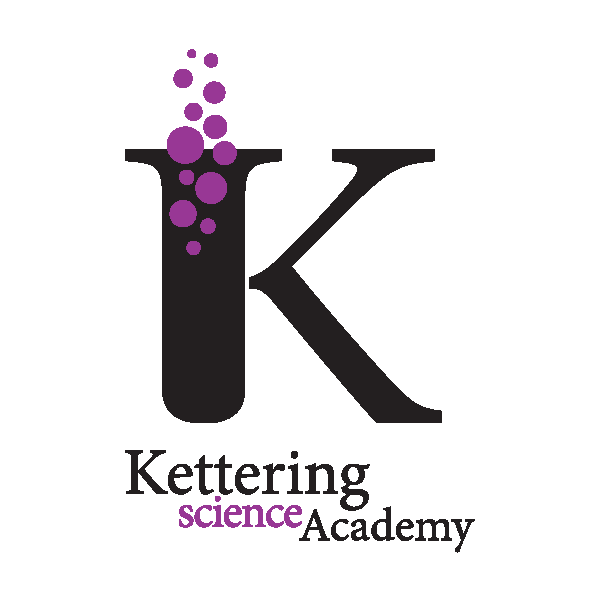 Year 9 Options Programme 2017Table of ContentsCoreAll students will study English language, English Literature, mathematics and combined science. For students opting for triple science, this course replaces combined science.Guided Choice SubjectsAll students should choose one subject from computer science, French, German, geography, history and triple science.  Students are not limited to only one of these subjects and are able to choose a combination of subjects from these guided choice subjects.Free Choice Options SubjectsCore Subjects3GCSE (9-1) English Language4GCSE (9-1) English Literature6GCSE (9-1) Mathematics8GCSE (9-1) Combined Science10Guided Choice Subjects12GCSE (9-1) French13GCSE (9-1) German13GCSE (9-1) Computer Science 14GCSE (9-1) Geography16GCSE (9-1) History18GCSE (9-1) Biology, Chemistry, Physics (Triple Science)20Free Choice Optional Subjects22GCSE (9-1) Art and Design23GCSE Business 25Technical Award in ICT27GCSE (9-1) Drama29BTEC First Award in Performing Arts (Acting)31BTEC First Award in Performing Arts (Dance)33BTEC First Award in Music35GCSE (9-1) Music37GCSE (9-1) Design Technology39GCSE (9-1) Food Preparation and Nutrition41GCSE (9-1) Textile Design43GCSE (9-1) Religious Studies (Ethics)45GCSE (9-1) Physical Education47Level 1/2 Cambridge National Certificate in Sport Studies49GCSE (9-1) Media Studies51Options blocks53CourseGCSE (9-1) English LanguageExam BoardAQACourse OverviewThis course will allow students to develop the skills they need to read, understand and analyse a wide range of different texts covering the 19th, 20th and 21st as well as to write clearly, coherently and accurately using a range of vocabulary and sentence structures.Course StructurePaper 1: Explorations in Reading and Creative WritingSection A: Reading Students will study how to read and analyse unseen literature (fiction) texts. Section B: Writing Students will learn a range of techniques that will allow them to fulfil tasks on both descriptive and narrative writing.Course StructurePaper 2: Writer’s Viewpoints and PerspectivesSection A: Reading  Students will study how to read, analyse and compare unseen texts. These will be both non-fiction text and literary non-fiction texts.Section B: Writing Students will learn how to write to present a viewpoint for a range of audiences and purposes.Course StructureNon Examined Assessment Speaking and ListeningStudents will develop skills in presenting, responding to questions and feedback and to develop their use of Standard English.AssessmentPaper 1 Assessed by:written exam1 hour 45 minutes 80 marks 50% of GCSEPaper 2 Assessed by:written exam1 hour 45 minutes80 marks50% of GCSESpeaking and Listening Tasks will be set by the teacher and assessment will be on-going throughout the course.Career opportunitiesThe study of GCSE English, particularly beyond GCSE, allows access into a great range of careers across many industries. These include but not exclusively:journalismmedia and internet based opportunitiesmarketingadvertising and PRpublic services and administrationresearchgeneral management.Course RequirementsCore subject.  All students will study English Language.Further InformationFor further information please email Head of Department jevans@ketteringscienceacademy.orgNotesCourseGCSE (9-1) English LiteratureExam BoardAQACourse OverviewThis course will allow students to develop the skills they need to read, understand and analyse a wide range of different texts covering the 19th, 20th and 21st century. Course StructurePaper 1 Shakespeare and the 19th Century NovelSection A Shakespeare: students will answer one question on their play of choice. They will be required to write in detail about an extract from the play and then to write about the play as a whole.Section B The 19th-century novel: students will answer one question on their novel of choice. They will be required to write in detail about an extract from the novel and then to write about the novel as a whole.Course StructurePaper 2: Modern Texts and PoetrySection A Modern texts: students will answer one essay question from a choice of two on their studied modern prose or drama text.Section B Poetry: students will answer one comparative question on one named poem printed on the paper and one other poem from their chosen anthology cluster.Section C Unseen poetry: Students will answer one question on one unseen poem and one question comparing this poem with a second unseen poemAssessmentPaper 1 Assessed by:written exam1 hour 45 minutes64 marks40% of GCSE Paper 2 Assessed by:written exam2 hour 15 minutes96 marks60% of GCSECareer opportunitiesThe study of English Literature, particularly beyond GCSE, allows access into a great range of careers across many industries. These include but not exclusively:journalismmedia and internet based opportunitiesmarketingadvertising and PRpublic services and administrationresearchgeneral management.Course RequirementsCore subject. All students will study English Literature.Further InformationFor further information please email Head of Department jevans@ketteringscienceacademy.orgNotesCourseCourseGCSE (9-1) MathematicsExam BoardExam BoardEdexcelCourse OverviewCourse OverviewThe aim of the course is to allow students to develop fluent knowledge, skills and understanding of mathematical methods and concepts. By the end of the course students should be able to:select and apply mathematical techniques to solve problemsreason mathematically, make deductions and inferences, and draw conclusionscomprehend, interpret and communicate mathematical information in a variety of forms appropriate to the information and context.Course StructureCourse StructurePaper 1: Non Calculator examPaper 2: Calculator examPaper 3: Calculator examAll papers will cover content including:1. Number2. Algebra3. Ratio, proportion and rates of change4. Geometry and measures5. Probability6. StatisticsAssessmentAssessmentPaper 1 Assessed by:written exam1 hour 30 minutes Non Calculator80 marksPaper 2 Assessed by:written exam1 hour 30 minutes Calculator80 marksPaper 3 Assessed by:written exam1 hour 30 minutes Calculator80 marksCareer opportunitiesCareer opportunitiesThe study of mathematics, particularly beyond GCSE, allows access into a great range of careers across many industries. These include but not exclusively:accountancyaerospace and defenceautomotive biosciencesbusiness support servicespetro-Chemical industriesconstructionconsultancy industriesengineeringeducationenvironmental industriesexploration geophysicsfinancial services.Course RequirementsCourse RequirementsCore subject. All students will study mathematics.Further InformationFurther InformationFor further information please email Head of Department: gsmith@ketteringscienceacademy.orgNotesNotesCourseCourseGCSE (9-1) Combined ScienceGCSE (9-1) Combined ScienceGCSE (9-1) Combined ScienceExam BoardExam BoardEdexcelEdexcelEdexcelCourse OverviewCourse OverviewThe Combined Science course will allow all students to learn essential aspects of the knowledge, methods, processes and uses of science. This course will allow them to see how the natural world can be described through scientific detail.During the course, students will be able to develop an understanding of a number of key ideas which include:the use of conceptual models and theories to make sense of the observed diversity of natural phenomenathe assumption that every effect has one or more causethat change is driven by differences between different objects and systems when they interactthat many such interactions occur over a distance and over time without direct contactthat science progresses through a cycle of hypothesis, practical experimentation, observation, theory development and reviewthat quantitative analysis is a central element both of many theories and of scientific methods of inquiry.The Combined Science course will allow all students to learn essential aspects of the knowledge, methods, processes and uses of science. This course will allow them to see how the natural world can be described through scientific detail.During the course, students will be able to develop an understanding of a number of key ideas which include:the use of conceptual models and theories to make sense of the observed diversity of natural phenomenathe assumption that every effect has one or more causethat change is driven by differences between different objects and systems when they interactthat many such interactions occur over a distance and over time without direct contactthat science progresses through a cycle of hypothesis, practical experimentation, observation, theory development and reviewthat quantitative analysis is a central element both of many theories and of scientific methods of inquiry.The Combined Science course will allow all students to learn essential aspects of the knowledge, methods, processes and uses of science. This course will allow them to see how the natural world can be described through scientific detail.During the course, students will be able to develop an understanding of a number of key ideas which include:the use of conceptual models and theories to make sense of the observed diversity of natural phenomenathe assumption that every effect has one or more causethat change is driven by differences between different objects and systems when they interactthat many such interactions occur over a distance and over time without direct contactthat science progresses through a cycle of hypothesis, practical experimentation, observation, theory development and reviewthat quantitative analysis is a central element both of many theories and of scientific methods of inquiry.Course StructureCourse StructurePaper 1: Biology 1Key concepts in biologyCells and controlGeneticsNatural selection and genetic modification, Health, disease and the development of medicinesPaper 2: Biology 2Key concepts in biologyPlant structures and their functionsAnimal coordination, control and homeostasisExchange and transport in animalsEcosystems and material cyclesPaper 1: Biology 1Key concepts in biologyCells and controlGeneticsNatural selection and genetic modification, Health, disease and the development of medicinesPaper 2: Biology 2Key concepts in biologyPlant structures and their functionsAnimal coordination, control and homeostasisExchange and transport in animalsEcosystems and material cyclesPaper 1: Biology 1Key concepts in biologyCells and controlGeneticsNatural selection and genetic modification, Health, disease and the development of medicinesPaper 2: Biology 2Key concepts in biologyPlant structures and their functionsAnimal coordination, control and homeostasisExchange and transport in animalsEcosystems and material cyclesCourse StructureCourse StructurePaper 3: Chemistry 1Key concepts in chemistryStates of matter and mixturesChemical changesExtracting metals and equilibriaSeparate chemistry 1Paper 4: Chemistry 2Key concepts in chemistryGroups in the periodic tableRates of reaction and energy changesFuels and Earth scienceSeparate chemistry 2Paper 3: Chemistry 1Key concepts in chemistryStates of matter and mixturesChemical changesExtracting metals and equilibriaSeparate chemistry 1Paper 4: Chemistry 2Key concepts in chemistryGroups in the periodic tableRates of reaction and energy changesFuels and Earth scienceSeparate chemistry 2Paper 3: Chemistry 1Key concepts in chemistryStates of matter and mixturesChemical changesExtracting metals and equilibriaSeparate chemistry 1Paper 4: Chemistry 2Key concepts in chemistryGroups in the periodic tableRates of reaction and energy changesFuels and Earth scienceSeparate chemistry 2Course StructureCourse StructurePaper 5: Physics 1Key concepts of physicsMotion and forcesConservation of energy WavesLight and the electromagnetic spectrumRadioactivityAstronomyPaper 6: Physics 2Key concepts of physicsEnergy - Forces doing workForces and their effectsElectricity and circuitsStatic electricityMagnetism and the motor effectElectromagnetic inductionParticle modelForces and matterPaper 5: Physics 1Key concepts of physicsMotion and forcesConservation of energy WavesLight and the electromagnetic spectrumRadioactivityAstronomyPaper 6: Physics 2Key concepts of physicsEnergy - Forces doing workForces and their effectsElectricity and circuitsStatic electricityMagnetism and the motor effectElectromagnetic inductionParticle modelForces and matterPaper 5: Physics 1Key concepts of physicsMotion and forcesConservation of energy WavesLight and the electromagnetic spectrumRadioactivityAstronomyPaper 6: Physics 2Key concepts of physicsEnergy - Forces doing workForces and their effectsElectricity and circuitsStatic electricityMagnetism and the motor effectElectromagnetic inductionParticle modelForces and matterAssessmentAssessmentAll papers are assessed through a written exam, lasting 1 hour and ten minutes. Each exam is worth 60 marks.All papers are assessed through a written exam, lasting 1 hour and ten minutes. Each exam is worth 60 marks.All papers are assessed through a written exam, lasting 1 hour and ten minutes. Each exam is worth 60 marks.Career opportunitiesCareer opportunitiesThe study of science, particularly beyond GCSE, allows access into a great range of careers across many industries. These include but not exclusively:government scientist, healthcare scientist, science technician, biologist, biomedical scientist, doctor, nurse, paramedic, neurologist, botanist, teacher, microbiologist, medical laboratory scientist, astronomer, oceanographer, palaeontologist, pathologist, radiographer, geographer, geologist, chemist, pharmacist and many more.The study of science, particularly beyond GCSE, allows access into a great range of careers across many industries. These include but not exclusively:government scientist, healthcare scientist, science technician, biologist, biomedical scientist, doctor, nurse, paramedic, neurologist, botanist, teacher, microbiologist, medical laboratory scientist, astronomer, oceanographer, palaeontologist, pathologist, radiographer, geographer, geologist, chemist, pharmacist and many more.The study of science, particularly beyond GCSE, allows access into a great range of careers across many industries. These include but not exclusively:government scientist, healthcare scientist, science technician, biologist, biomedical scientist, doctor, nurse, paramedic, neurologist, botanist, teacher, microbiologist, medical laboratory scientist, astronomer, oceanographer, palaeontologist, pathologist, radiographer, geographer, geologist, chemist, pharmacist and many more.Course RequirementsCourse RequirementsCore subject. All students to study combined science.Core subject. All students to study combined science.Core subject. All students to study combined science.Further InformationFurther InformationFor further information please email Head of Department kfryett@ketteringscienceacademy.orgFor further information please email Head of Department kfryett@ketteringscienceacademy.orgFor further information please email Head of Department kfryett@ketteringscienceacademy.orgCourseGCSE (9-1) French and GCSE (9-1) GermanExam BoardAQACourse OverviewThe new GCSE courses in French and German will allow students to take their language skills in listening, speaking, reading and writing to the next level. Students will also learn much about the culture and daily life in French and German-speaking countries and communities.Course StructureThe course will involve students learning about themes such as lifestyle, free time, careers, holidays and school.  Students will improve their vocabulary, grammatical awareness and skills in listening, speaking, reading and writing.AssessmentAll components are weighted equally and final examination will be in 2019.Paper 1: Listening (25% of GCSE)Students will listen to recordings of native speakers speaking and select answers according to their understanding.Paper 2: Speaking (25% of GCSE)Students will discuss a photocard, take part in a practical role play and hold a general conversation on the GCSE themes. Paper 3: Reading (25% of GCSE)Students will read texts of various lengths and styles and select answers according to their understanding.  They will also translate from the target language into English.Paper 4: Writing (25% of GCSE)Students will write a 40 word and a 90 word text on GCSE themes for Foundation tier or a 90 word text and a 150 word text for Higher tier.  They will also translate either a number of sentences or a short text into the target language.Career opportunitiesThe majority of students with a language qualification at university level will use the language in regular employment sectors, e.g. business, science, financial or engineering, using their language to communicate with others abroad. Others will use their language skills in fields such as interpretation and translation.Course RequirementsThese qualifications are guided options choices and are EBACC qualifying subjects. Therefore students will need to have studied French or German in KS3.Further InformationFor further information please email Head of Department.sreid@ketteringscienceacademy.org CourseGCSE (9-1) Computer Science Exam BoardOCRCourse OverviewThis course covers the theory of computer science as well as giving students the opportunity to program in Python.Unit 1Computer Systems – assessed by exam Unit 2Computational Thinking – assessed by exam Unit 3Programming Project – assessed by coursework Course StructureUnit 1 Computer SystemsData representationBinary systemsHexadecimalData storageCommunication and Internet technologiesData transmissionSecurity aspectsInternet principles of operationHardware and softwareLogic gatesUnit 2 Computational ThinkingAlgorithm design and problem-solvingProblem-solving and designPseudocode and flowchartsProgrammingProgramming conceptsData structures; arraysUnit 3 This unit is completed in year 11 and is a programming project where students design, code and test a solution for a specified exam board brief.AssessmentPaper 1 and Paper 2.Both are written papers containing short-answer and structured questions. Both are 1 hour 30 minutesBoth are externally assessedBoth are 40% of final grade (80% combined)Programming ProjectStudents have to design, code, test and evaluate a solution to a problem set by the exam board. 20% of final gradeCareer opportunitiesComputer science is an EBACC subject.  Students may progress to an ICT or Computing course at A level.Students may wish to follow career paths which may lead them into areas such as computer programming, web development or designing and maintaining computer networks.Course RequirementsComputer science is a qualification that is open to all and is an EBACC qualifying subject. However, we recommend that you are predicted a grade 6 or above in maths by the end of Year 11 if you wish to consider this course.Further InformationFor further information please email Head of Department dduncan@ketteringscienceacademy.orgNotesCourseGCSE (9-1) GeographyExam BoardOCRCourse OverviewGeography is about the relationship between people and the planet we live and depend on. Geography deals with real problems in the real world and allows us to make informed decisions that will help the world to be a better place in the future. Geography for Enquiring Minds is a GCSE that uses an enquiry questions to encourage learners to “think like geographers” and give them the skills to make sense of a rapidly changing world.Course StructureOur Natural World (physical geography)Global Hazards: How can weather (tropical storms and drought) be hazardous? How do plate tectonics (earthquakes and volcanoes) shape our world?Changing Climate: What evidence is there to suggest climate change (cause and effects) is a natural process?Distinctive Landscapes: What makes a landscape distinctive? What influences the landscapes (rivers and coasts) of the UK?Sustaining Ecosystems: Why are natural ecosystems important? Why should tropical rainforests matter to us? Is there more to polar environments than ice?Course StructurePeople and Society (human)Urban Futures: Why do more than half the world’s population live in urban areas? What are the challenges and opportunities for cities today?Dynamic Development: Why are some countries richer than others? Are LIDCs likely to stay poor?UK in the 21st century: How is the UK changing in the 21st century? Is the UK losing its global significance?Resource Reliance: Will we run out of natural resources? Can we feed 9 billion people by 2050?Course StructureFieldwork skillsAll learners must undertake fieldwork on at least two occasions. The department will arrange a fieldtrip for all students to complete both physical and human fieldwork. There will be a charge to cover the cost of travel, food and accommodation. Students will practise their enquiry skills including data collection, presentation, analysis, drawing conclusions and critical reflection of the process. Following this fieldwork students will write up their findings but will be assessed on their ability in the examinations.AssessmentAll candidates will sit three written examinations at the end of Year 11:1. Our Natural World: 1 hour 15 minutes worth 35% of the GCSE (knowledge and understanding of physical geography including fieldwork) 2. People and Society: 1 hour 15 minutes worth 35% of the GCSE (knowledge and understanding of human geography including fieldwork)3. Geographical Exploration: 1 hour 30 minutes worth 30% of the GCSE (a skills exam which encourages students to make links across all aspects of the course with an emphasis is on application of knowledge and critical thinking as well as a decision making exercise.)Career opportunitiesThe study of geography, particularly beyond GCSE, allows access into a great range of careers across many industries. These include but not exclusively: journalism and medialawengineeringbusiness managementICTenvironmental managementteachingeconomic planningmarketingleisure, recreation and tourismCourse RequirementsGeography is a qualification that is open to all and is an EBACC qualifying subject.Further InformationFor further information please email Head of Department nfranklin@ketteringscienceacademy.orgCourseGCSE (9-1) HistoryExam BoardAQACourse OverviewThe GCSE History content comprises the following elements:one period studyone thematic studyone wider world depth study one British depth study including the historic environment.one British depth study including the historic environment.Course StructureGermany, 1890–1945: Democracy and dictatorshipThis period study focuses on the development of Germany during a turbulent half century of change. Itwas a period of democracy and dictatorship – the development and collapse of democracy and the riseand fall of Nazism. Students will study the political, economic, social and cultural aspects of these two developments and the role ideas played in influencing change. They will also look at the role of key individuals and groups in shaping change and the impact the developments had on them.Course StructureConflict and tension between East and West, 1945–1972This wider world depth study enables students to understand the complex and diverse interests of different states and individuals and the ideologies they represented. It considers revolutionary movements during this time. It focuses on the causes and events of the Cold War and seeks to show how and why conflict occurred and why it proved difficult to resolve the tensions which arose. This study also considers the role of key individuals and groups in shaping change and how they were affected by and influenced international relations.Course StructureBritain: Power and the people: c1170 to the present dayThis thematic study will enable students to gain an understanding of the development of the relationshipbetween the citizen and the state in Britain over time. It considers the causes, scale, nature and consequences of protest to that relationship. By charting the journey from feudalism and serfdom to democracy and equality. It reveals how, in different periods, the state responds to challenges to its authority and their impact.Elizabethan England, c1568–1603This unit allows students to study in depth a specified period, the last 35 years of Elizabeth I's reign.The study will focus on major events of Elizabeth I’s reign considered from economic, religious, political,social and cultural standpoints, and arising contemporary and historical controversies.AssessmentTwo written exams: 1 hour 45 minutesEach paper is worth 84 marks (including four marks for spelling, punctuation and grammar).Paper 1: Understanding the modern worldPaper 2: Shaping the nationCareer opportunitiesThe study of history, particularly beyond GCSE, allows access into a great range of careers across many industries. These include but not exclusively: archivistarchaeologistheritage managerjournalism and medialawbusiness managementICTteachingmarketingmuseum curator/ exhibitions officerpolitics.Course RequirementsHistory is a qualification that is open to all and is an EBACC qualifying subject.Further InformationFor further information please email thaw@ketteringscienceacademy.orgCourseGCSE (9-1) Biology, Physics and Chemistry(Triple Science)Exam BoardEdexcelCourse OverviewThis course allows students to achieve three distinct GCSEs in each of the sciences and develops the range of their scientific knowledge and understanding beyond that of those doing the combined science (double award).This course is an ideal starting point for those wishing to enter the fields of medicine and science.Course StructureGCSE BiologyKey concepts in biologyCells and controlGeneticsNatural selection and genetic modificationHealth, disease and the development of medicinesPlant structures and their functionsAnimal coordination, control and homeostasisExchange and transport in animalsEcosystems and material cyclesCourse StructureGCSE ChemistryKey concepts in chemistryStates of matter and mixturesChemical changesExtracting metals and equilibriaSeparate chemistry 1Groups in the periodic tableRates of reaction and energy changesFuels and Earth scienceSeparate chemistry 2Course StructureGCSE PhysicsKey concepts of physicsMotion and forcesConservation of energyWavesLight and the electromagnetic spectrumRadioactivityAstronomyEnergy - Forces doing workForces and their effectsElectricity and circuitsStatic electricityMagnetism and the motor effectElectromagnetic inductionParticle modelForces and matterAssessmentStudents will sit two written examinations for each subject. Each individual exam is:1 hour and 45 minutes100 marks50% of the GCSE qualificationBiology Paper 1: Topics 1, 2, 3, 4, and 5Biology Paper 2: Topics 1, 6, 7, 8, 9Chemistry Paper 1: Topics 1, 2, 3, 4 and 5Chemistry Paper 2: Topics 1, 6, 7, 8 and 9Physics Paper 1: Topics 1, 2, 3, 4, 5, 6, and 7Physics Paper 2: Topics 1, 8, 9, 10, 11, 12, 13, 14, 15Career opportunitiesThe study of science, particularly beyond GCSE, allows access into a great range of careers across many industries. These include but not exclusively:Biologist, chemist, physicist, government scientist, healthcare scientist, science technician, biologist, biomedical scientist, doctor, nurse, paramedic, neurologist, botanist, teacher, microbiologist, medical laboratory scientist, astronomer, oceanographer, palaeontologist, pathologist, radiographer, geographer, geologist, pharmacist and many more.Course RequirementsTriple science is a qualification that is a guided options choice and is an EBACC qualifying subject. However, we recommend that you are predicted a grade 6 or above in science by the end of Year 9 if you wish to consider this course.Further InformationFor further information please email Head of Department kfryett@ketteringscienceacademy.orgCourseGCSE (9-1) Art and Design Exam BoardAQACourse OverviewYear 10: Component 1: Five foundation assignments each of 6 weeks duration – Fine Art, Graphic Communication, Textiles, Photography and 3 Dimensional Design; skills workshops in each of these areas; critical and contextual studies, drawing and annotation integrated throughout; one extended project of approximately ten weeks.Year 11: Component 1: One extended project of approximately twelve weeks integrating the skills, knowledge and attitudes developed during year 10.Component 2: An extended creative response to one of seven themes set by AQA culminating in a ten-hour period of unaided supervised work in examination conditions.Course StructureComponent 1 Portfolio96 marks, 60% of GCSEA selection of work including annotation and drawing activity.A sustained project developed through an extended creative response to a brief evidencing the journey from initial engagement to realisation of intentions.A selection of other work such as trials, experiments, workshops, foundation assignments and independent study.Course StructureComponent 2 Externally Set Assignment96 marks, 40% of GCSEAn extended creative response to one of seven themes set by AQA. The submission for Component 2 must evidence engagement with all four assessment objectives and must also evidence annotation and drawing activity integrated throughout.Preparatory period begins on 2nd January of year 11 and culminates in ten hours of supervised unaided work over 2 days in examination conditions.AssessmentCOMPONENT 1 PORTFOLIO 96 marks, 60% of GCSECOMPONENT 2 EXTERNALLY SET ASSIGNMENT96 marks, 40% of GCSECareer opportunitiesThe study of art, particularly beyond GCSE, allows access into a great range of careers across many industries. These include but not exclusively:artistteachermuseum/gallery curatorprintmakermultimedia programmerart therapistadvertising art directoranimatorgraphic designerillustratorproduction design, theatre/television/filmarchitectphotographer.Course RequirementsArt and design is a qualification that is open to all, however it is expected that you will have demonstrated some pre-existing skill and talent in the subject.Further InformationFor further information please email Head of Department mbean@ketteringscienceacademy.orgNotesCourseGCSE (9-1) Business Exam BoardOCRCourse OverviewThis course consists of two units devised to give students the knowledge, understanding and skills to engage in contemporary issues in business at local, national and global level.Unit 1 Business Activity, Marketing and People – assessed by exam 50% of total GCSEUnit 2 Operations, Finance and Influence in business – assessed by exam- 50% of total GCSE.Course StructureThis course combines practical ICT skills with business theory.Unit 1 Business Activity, Marketing and People – this unit is covered in year 10 of the course.Unit 2 Operations, Finance and Influence in Business – this unit is covered in year 11.AssessmentTwo exams each worth 50% of the qualification.Career opportunitiesThe study of business, particularly beyond GCSE, allows access into a great range of careers across many industries. These include but not exclusively:accountancybankinginsurance underwritermanagement Consultantoperational researcherhuman resourceslogistics and distributionmarketingretailsalessystem analysis.Course RequirementsGCSE (9-1) Business is a qualification that is open to all.Further InformationFor further information please email Head of Department dduncan@ketteringscienceacademy.orgNotesCourseTechnical Award in ICTExam BoardAQACourse OverviewThis course combines practical skills with theory.  Students will complete one portfolio for Unit 1(Practical Skills in ICT) and another portfolio for Unit 2(Creating an ICT System).  Unit 3 is Fundamentals of ICT and this is assessed through an externally assessed exam.Course StructureUnit 1: Practical Skills in ICTStudents study a range of ICT systems as used in the home, at school, and in society.  They produce a portfolio of evidence for a set of tasks provided by the exam board.Course StructureUnit 2: Creating an ICT SystemStudents develop a system for a specified audience.  This could involve web development or developing a data handling solution.  Students produce a portfolio of evidence for a set of tasks provided by the exam board.Course StructureUnit 3 Fundamentals of ICTStudents learn about topics such as hardware/software/communications/networking. We also look at how ICT is shaping the way we work, live and socialise.AssessmentUnit 1 – portfolio assessed – 30% of final gradeUnit 2 – portfolio assessed – 30% of final gradeUnit 3 – exam assessed – 40% of final gradeThis course is assessed using the following grades:  Distinction*, Distinction, Merit, Pass.Career opportunitiesThe study of ICT, particularly beyond GCSE, allows access into a great range of careers across many industries. These include but not exclusively:database administratorinformation systems managerIT consultantIT technical support officermultimedia programmernetwork engineersystems analystsystems developerapplications developerIT sales.Course RequirementsThe technical award in ICT is a qualification that is open to all.Further InformationFor further information please email Head of Department dduncan@ketteringscienceacademy.orgNotesCourseGCSE (9-1) DramaExam BoardEdexcelCourse OverviewDrama is a powerful and expressive subject that encourages students to develop their creative, emotional and intellectual capacity, whatever their previous experience in the subject. This GCSE course focuses on the practical exploration of drama through performance texts, the devising of drama and the performance of drama works.Course StructureComponent 1 – DevisingCreate and develop a devised performance from a stimulusPerformance of the devised workAnalysis and evaluation of the processCourse StructureComponent 2 – Performance from TextPerformance of two key extracts from a performance textsSolo performanceGroup performanceCourse StructureComponent 3 – Theatre Makers in PracticePractical Exploration and study of one complete performance textLive Theatre evaluationAssessmentComponent 1 – DevisingPortfolio of Evidence – Internally assessed, externally moderated.Performance Coursework40% of the qualification – 60 marksComponent 2 – Performance from TextStudents will either perform in and/or design for two key extracts from a performance text.Coursework20% of the qualification – 48 marksComponent 3 – Theatre Makers in PracticeWritten Exam1 hour 30 minutes40% of the qualification-60 marksCareer opportunitiesThe study of drama, particularly beyond GCSE, allows access into a great range of careers across many industries. These include but not exclusively:Acting Stage management Arts administration Drama teaching Drama therapyTelevision production assistant Radio presenter Theatre director Youth & community workersSocial worker Journalism Market management Charities administrator.Course RequirementsGCSE drama is a qualification that is open to all. Students considering drama should have an interest in drama and acting and must perform in front of a live audience. They must actively watch live performance work, throughout the duration of the course, either through Academy organised trips or independently.Further InformationFor further information please email Head of Faculty jmallard@ketteringscienceacademy.orgNotesCourseBTEC Level 1/2 First Award in Performing Arts (ACTING)Exam BoardEdexcelCourse OverviewThe BTEC course is a well-rounded course that offers students a balance between theory and practical work focusing on the process of acting. Students will be able to experience key theorists of acting through the practical application of their knowledge in performance-based activities. Students will go through a vocational course, creating a BTEC Theatre company, where students will experience what it is like to be an actor in a company.Course StructureUnit 1 – Individual ShowcaseExam ComponentPractical and Written2 Monologues1 Letter of ApplicationExaminedExternally AssessedCourse StructureUnit 2 – Preparation, Production and PerformanceCoursework ComponentCreation of a performance piece in groupsPortfolioRehearsal and Performance AssessedInternally AssessedExternally ModeratedCourse StructureUnit 3 – Acting SkillsCore Coursework ComponentLearning of TheoryApplication of Theory to practical work.LogbooksRehearsal and Performance AssessedInternally AssessedExternally ModeratedAssessmentContinual Assessment – Throughout all lessons once briefs are issued.Internal Assessment – Conducted in school by class teachers.External Moderation – Work is selected by the exam board and sent off by teachers.Examined Unit – Work is undertaken in school under examination conditions and then sent to the exam board. Assessment decisions made by examiner.Career opportunitiesThe study of performing arts, particularly beyond level 2, allows access into a great range of careers across many industries. These include but not exclusively:Acting Stage management Arts administration Drama teaching Drama therapyTelevision production assistant Radio presenter Theatre director Youth & community workersSocial worker Journalism Market management Charities administrator.Course RequirementsBTEC Acting is a qualification that is open to all. Students considering Acting should have an interest in drama and acting and must perform in front of a live audience. They must actively watch live performance work, throughout the duration of the course, either through Academy organised trips or independently.Further InformationFor further information please email Head of Faculty jmallard@ketteringscienceacademy.orgNotesCourseBTEC Level 1/2 First Award in Performing Arts (DANCE)Exam BoardEdexcelCourse OverviewThe BTEC course is a well-rounded course that offers students a balance between theory and practical work focusing on the process of creating, rehearsing and performing dance. Students will be able to experience key theorists of dance through the practical application of their knowledge in performance-based activities. Students will go through a vocational course, creating a BTEC Dance company, where students will experience what it is like to be a dancer in a professional company.Course StructureUnit 1 – Individual ShowcaseExam ComponentPractical and Written2 Dance solos1 Letter of ApplicationExaminedExternally AssessedCourse StructureUnit 2 – Preparation, Production and PerformanceCoursework ComponentCreation of a Dance ShowPortfolioRehearsal and Performance AssessedInternally AssessedExternally ModeratedUnit 4 – Dance SkillsCore Coursework ComponentLearning of TheoryApplication of Theory to practical workLogbooksRehearsal and Performance AssessedInternally AssessedExternally ModeratedAssessmentContinual Assessment – Throughout all lessons once briefs are issued.Internal Assessment – Conducted in school by class teachers.External Moderation – Work is selected by the exam board and sent off by teachers.Examined Unit – Work is undertaken in school under examination conditions and then sent to the exam board. Assessment decisions made by examiner.Career opportunitiesThe study of dance, particularly beyond level 2, allows access into a great range of careers across many industries. These include but not exclusively:DancingDance movement psychotherapyDance teacher (Private Sector)Dance teacher (Schools)Primary school teacher Arts administrationCommunity arts workerStage management Radio presenter Youth & community workersSocial worker.Course RequirementsBTEC dance is a qualification that is open to all. Students considering dance should have an interest in dance and performance and must be willing to perform in front of a live audience.Further InformationFor further information please email Head of Faculty jmallard@ketteringscienceacademy.org or Dance Teacher hsambrook@ketteringscienceacademy.orgNotesCourseBTEC Level 1/2 First Award in MusicExam BoardEdexcelCourse OverviewThis well-rounded BTEC Music course enables students to develop their understanding of the music industry. This course allows students to develop musicality skills, as well as a deep understanding of how the music profession is built and developed. Students will be able to develop solo and group performance skills in conjunction with music promotion and publication.Course StructureUnit 1 – The Music IndustryExam ComponentWritten Paper (sat in exam hall)1 Hour Exam50 MarksUnderstanding different organisations and job roles that form part of the music industry.Course StructureUnit 2 – Managing a Music ProductCoursework ComponentManagement, Delivery and Promotion of a Music product (could be a Music show or a CD)Portfolio of CourseworkInternal AssessmentExternal ModerationCourse StructureOptional Units – 2 must be completedOptions are: Live Sound / Music Composition / Music Performance / Music Recording / Music SequencingThe teacher, according to the strengths of the cohort, will select 2 units.Portfolio of CourseworkInternal AssessmentExternal ModerationAssessmentContinual Assessment – Throughout all lessons once briefs are issued.Internal Assessment – Conducted in school by class teachers.External Moderation – Work is selected by the exam board and sent off by teachers.Exam Paper – The content will be taught in lessons with final assessment taking place in the main exam period of Year 11.Career opportunitiesThe study of music, particularly beyond level 2, allows access into a great range of careers across many industries. These include but not exclusively:MusicianMusic therapyPrivate music teacherMusic teacher (Secondary School) Sound technician (in broadcasting, film, video) Arts administrator Broadcast engineer Community arts workerEvents management Radio producer Radio broadcast assistant Theatre stage management.Course RequirementsBTEC music is a qualification that is open to all. However students considering music should have: An interest in music – playing instruments and understanding the music industryPrior performance experienceBe willing to perform in front of audience membersPrior instrumental or vocal experience is highly desirable although this does not need to have been graded.Further InformationFor further information please email Head of Faculty jmallard@ketteringscienceacademy.org or Lead Teacher for Music jdolby@ketteringscienceacademy.org NotesCourseGCSE (9-1) Music Exam BoardEdexcelCourse OverviewMusic is a powerful subject that encourages and enriches students to develop their intellectual curiosity and creativity. It is designed to create a well-rounded musician in terms of music performance, composition and appraisal of music. The qualification focuses on the understanding of 4 key areas of music and the key language attached to them. It also focuses on composing in different and interesting styles, along with the importance of music performance. Students who select music must play an instrument (including singing) or be willing to take lessons in order to develop musical skills for the courseCourse StructureComponent 1 – PerformingSolo performanceEnsemble performanceApproaches to performingCourse StructureComponent 2 – ComposingDeveloping musical ideasCompositional techniques and strategiesEnsuring technical control and coherenceMethods of notating composition scoresCourse StructureComponent 3 – AppraisingMusical elementsMusical contextsMusical languageAreas of study - Instrumental Music 1700 – 1820- Vocal Music- Music for stage and screen- FusionsAssessmentComponent 1 – Performing2 performances1 solo performance 1 ensemble performance 30% of the qualification 30 marksComponent 2 – Composing2 compositions1 composition to a given brief1 free composition30% of qualification 30 marksComponent 3 – AppraisingWritten exam1 hour and 45 minutes  Career opportunitiesThe study of music, particularly beyond GCSE allows access into a great range of careers across many industries. These include by not exclusively:A level MusicA level Music TechnologyBTEC Level 3 in Music PerformanceMusic TeacherMusic Therapist Musical DirectorMusical Arranger and composerCourse RequirementsGCSE music is a qualification that is suited to students who can already play an instrument to a grade 3 standard, which will enable them to secure the highest possible attainment. It requires students to read basic music notation and understand basic music terminology. Students considering music should also have an interest in music performance and composition. Further InformationFor further information please email Head of Faculty jmallard@ketteringscienceacademy.org or Lead Teacher for Music jdolby@ketteringscienceacademy.org NotesCourseGCSE Design and TechnologyExam BoardAQACourse OverviewGCSE Design and Technology enables students to design and make products with creativity and originality applying technical and practical expertise and through using a range of materials and techniques.Students will also be prepared to participate in an increasingly technological world and will gain awareness and learn from wider influences on design and technology including historical, social, cultural, environmental and economic factors. This course has 50% non-exam assessment in order to recognise the importance of practical work within this subject.Course StructureDuring year 10 students will learn through a series of practice projects theory for the  Paper 1 examinationCore technical principlesnew and emerging technologiesenergy generation and storagedevelopments in new materialssystems approach to designingmechanical devicesmaterials and their working properties.Technical principles:selection of materials or componentsforces and stresses ecological and social footprintsources and originsusing and working with materialsstock forms, types and sizesscales of productionspecialist techniques and processessurface treatments and finishes.Designing and making principles:Investigation of primary and secondary dataenvironmental, social and economic challengesthe work of othersdesign strategiescommunication of design ideasprototype developmentselection of materials and componentstolerancesmaterial managementspecialist tools and equipmentspecialist techniques and processesCourse StructureNon Exam AssessmentFrom June of year 10 and then throughout year 11, students will undertake a substantial design and make activity from a context set by the exam board. This will include: identifying and investigating design possibilities; producing a design brief and specification; generating and developing design ideas; realising the design ideas and analysing & evaluating.Students will produce a 3-dimensional prototype and a portfolio of evidence.AssessmentPaper 1:2 hours100 marks50% of GCSENon Exam Assessment Approximately 35 hours100 marks50% of GCSECareer opportunitiesThe study of Design and Technology particularly beyond GCSE, allows access into a great range of careers across many industries. These include but not exclusively:industrial/product designer architect Car designerfurniture designerinterior and spatial designer teacherexhibition designerclothing/textile technologistcolour technologistautomotive engineermechanical Engineerelectrical Engineergraphic designermaterials engineerproduction designer, theatre/television/filmpurchasing manager.Course RequirementsGCSE Design and Technology is a qualification that is open to all. Further InformationFor further information please email Head of Department aold@ketteringscienceacademy.orgNotesCourseGCSE (9-1) Food Preparation and NutritionExam BoardEDUQASCourse OverviewGCSE Food Preparation and Nutrition is an exciting and creative course which focuses on practical cooking skills to ensure students develop a thorough understanding of nutrition, food provenance and the working characteristics of food materials. At its heart, this qualification focuses on nurturing students' practical cookery skills to give them a strong understanding of nutrition. Food preparation skills are integrated into five core topics: Food, nutrition and health Food science Food safety Food choice Food provenance.Course StructurePaper 1: Food preparation and nutritionTheoretical knowledge of food preparation and nutrition from Sections 1 to 5 above.Course StructureNon-exam assessmentTask 1: Food investigation: Assesses students' understanding of the working characteristics, functional and chemical properties of ingredients. Practical investigations are a compulsory element of this NEA task. Task 2: Food preparation: Assesses Students' knowledge, skills and understanding in relation to the planning, preparation, cooking, presentation of food and application of nutrition related to the chosen task. Students will prepare, cook and present a final menu of three dishes within a single period of no more than three hours, planning in advance how this will be achieved.AssessmentPaper 1: Food preparation and nutritionWritten exam1 hour 45 minutes100 marks50% of GCSENon-exam assessmentTask 1: Written or electronic report (1,500–2,000 words) including photographic evidence of the practical investigation.Task 2: Written or electronic portfolio including photographic evidence. Photographic evidence of the three final dishes must be included.Career opportunitiesThe study of food technology, particularly beyond GCSE allows access into a great range of careers across many industries. These include but not exclusively:chefbakerbaristabutcherproduct developmentcateringbuyingmarketingpublicanfood technologistwaiting staff.Course RequirementsGCSE Food Preparation and Nutrition is a qualification that is open to all. Further InformationFor further information please email Head of Department hdodd@ketteringscienceacademy.orgNotesCourseGCSE (9-1) Textile DesignExam BoardAQA Course OverviewYear 10: Component 1 (8204/C): Five textile foundation assignments each of 6 weeks duration, chosen for example from – Fashion Visualisation, Woven Recyclables, Printed Textiles, Embroidered Textiles, Personal Branding, Garment Production, Installation Textiles; one of the five foundation assignments is extended into a larger personal assignment. Relevant drawing and annotation integrated throughout.Year 11: Component 1: One extended textile project of approximately twelve weeks integrating the skills, knowledge and attitudes developed during year 10 on a textile theme set by the teacher and developed individually and independently by the student.Component 2 (8204/X): An extended creative textile response to one of seven themes set by AQA culminating in a ten-hour period of unaided supervised work in examination conditions.  Relevant drawing and annotation integrated throughout.Course StructureCOMPONENT 1 PORTFOLIO 96 marks, 60% of GCSEA selection of textile work including annotation and drawing activity.A sustained textile project developed through an extended creative textile response to a brief evidencing the journey from initial engagement to realisation of intentions.A selection of other textile work such as trials, experiments, workshops, foundation assignments and independent study.Course StructureCOMPONENT 2 EXTERNALLY SET ASSIGNMENT96 marks, 40% of GCSEAn extended creative textile response to one of seven themes set by AQA. The submission for Component 2 must evidence engagement with all four assessment objectives and must also evidence annotation and drawing activity integrated throughout.Preparatory period begins on 2nd January of year 11 and culminates in ten hours of supervised unaided work over 2 days in examination conditions.AssessmentCOMPONENT 1 PORTFOLIO 96 marks, 60% of GCSECOMPONENT 2 EXTERNALLY SET ASSIGNMENT96 marks, 40% of GCSECareer opportunitiesThe study of Textiles, particularly beyond GCSE, allows access into a great range of careers across many industries. These include but not exclusively:artistteachermuseum/gallery curatorprintmakercraft-makertextile consultantinterior designerfabric designerfashion buyerfashion illustratorCourse RequirementsGCSE Textile Design is a qualification that is open to all, however it cannot be taken alongside GCSE Art and Design.Further InformationFor further information please email Head of Department mbean@ketteringscienceacademy.orgNotesCourseGCSE (9-1) Religious Studies A Exam BoardAQACourse OverviewThe specification covers the content laid down by the Department for Education for GCSE RS.Pupils will consider different beliefs and attitudes to religious and non-religious issues in contemporary British society.The religious traditions of Great Britain are, in the main, Christian, however the knowledge and understanding required covers the diversity in contemporary British society including non-religious beliefs such as atheism and humanism. This knowledge may be applied throughout the assessment of the subject content.Course StructureUnit 1 The study of religions: beliefs, teachings and practices.Pupils will study Christianity and one other religion from:Buddhism, Hinduism, Islam, Judaism or Sikhism.In Christianity pupils will study key beliefs on the nature of God and Jesus; worship and prayer, rites of passage, pilgrimage and festivals, the role of the church in the local and worldwide community.Course StructureUnit 2 Religious, philosophical and ethical studies.Theme B: Religion and Life  - origins of the universe, use and abuse of the environment, use and abuse of animals, abortion, euthanasia, beliefs about death and the afterlife.Theme D: Religion, Peace and Conflict – Just war, holy war, terrorism, pacifism, violence, nuclear weapons, WMD, peace-making and the work of individuals, responses to victims of war and the work of one organisationTheme E: Religion, Crime and Punishment – reasons for crime, different types of crime, aims of punishment, treatment of criminals, forgiveness, the death penaltyTheme F: Religion, Human Rights and Social Justice – prejudice and discrimination, issues of equality, human rights, social justice, wealth and poverty, exploitation of the poor, charity.AssessmentComponent 1: The study of religions: beliefs, teachings and practicesWritten exam1 hour 45 minutes96 marks (plus 5 marks for spelling, punctuation and grammar -SPaG)50% of GCSEUnit 2 Religious, philosophical and ethical studies.Written exam1 hour 45 minutes96 marks (plus 5 marks for spelling, punctuation and grammar -SPaG)50% of GCSECareer opportunitiesThe study of theology, particularly beyond GCSE, allows access into a great range of careers across many industries. These include but not exclusively:teachingThe Clergypoliticsretailjournalismarmed forcesThe Police forceprison and probation services,social worksolicitors and lawyers local government and councils.Course RequirementsGCSE Religious Studies is a qualification that is open to all. Further InformationFor further information please email Mrs Denis gdenis@ketteringscienceacademy.orgNotesCourseGCSE (9-1) Physical EducationExam BoardAQACourse OverviewThe new reformed GCSE in Physical Education is a science based course where students’ learning is divided between developing an understanding of the human body, its systems and how we can train to enhance practical performance; and practical performance across a range of subjects.Course StructurePaper 1 – The human body and movement in physical activity and sportApplied anatomy and physiologyMovement analysisPhysical trainingUse of dataCourse StructurePaper 2 - Socio-cultural influences and well-being in physical activity and sportSports psychologySocio-cultural influencesHealth, fitness and well-beingUse of dataCourse StructureNon-exam assessment; Practical performance in physical activity and sportPractical performance in three different physical activities in the role of player/performer: one in a team activity, one in an individual activity and a third in either.Analysis and evaluation of performance to bring about improvement in the activity.AssessmentPaper 1 – the human body and movement in physical activity and sportWritten exam1hr 15 minutes78 marks30% of GCSEPaper 2 - Socio-cultural influences and well-being in physical activity and sportWritten exam1hr 15 minutes78 marks30% of GCSENon-exam assessment; Practical performance in physical activity and sportAssessed by teachersModerated by AQA100 marks40% of GCSECareer opportunitiesThe study of physical education, particularly beyond GCSE, allows access into a great range of careers across many industries. These include but not exclusively:sports coachphysiotherapistchiropractorPE teachersports psychologistpersonal trainersports scientistsports analyst.Course RequirementsGCSE Physical Education is a qualification that is open to all. However students considering this course should be aware of the high scientific content of the course. Students are also expected to be actively participating in sport outside of school as well as within school. A moderate level of fitness is needed to fully participate in this course.Further InformationFor further information please email Head of Department Mr Haywood  lhaywood@ketteringscienceacademy.orgNotesCourseLevel 1/2 Cambridge National Certificate in Sport Studies Exam BoardOCRCourse OverviewBy completing this course, learners will explore a range of topical and contemporary issues in sport relating to participation levels and barriers; the promotion of values and ethical behaviour through sport; the role of high-profile sporting events and national governing bodies in advancing sports’ attempts to positively impact upon society and showcase their worth beyond providing entertainment.Course StructureThe Level 1/2 Cambridge National Certificate in Sport Studies is taught over 120 guided learning hours. It has core and optional specialist units.Learners must complete the 4 core units.This Level 1/2 Cambridge National Certificate in Sport Studies has units that internally assessed and a unit that Edexcel sets and marks (external).Course StructureUnit 1 Contemporary Issues in Sport  Written exam (1 hour)Externally assessedCourse StructureUnit 2 Developing Sports Skills (Practical unit)PortfolioInternally assessed.Externally moderated.Course StructureUnit 3 Sport and the Media PortfolioInternally assessed.Externally moderated.Course StructureUnit 4 Sports LeadershipPortfolioInternally assessed.Externally moderated.AssessmentContinual Assessment – Throughout all lessons once briefs are issued.Internal Assessment – Conducted in school by class teachers.External Moderation – Work is selected by the exam board and sent off by teachers.Exam Paper – The content will be taught in lessons with final assessment taking place in the main exam period of year 11.Career opportunitiesThe study of physical education, particularly beyond GCSE allows access into a great range of careers across many industries. These include but not exclusively:sports coachphysiotherapistchiropractorPE teachersports psychologistpersonal trainersports scientistsports analystCourse RequirementsThe Level 1/2 Cambridge National Certificate in Sport is a subject open to all students.However, students considering this course should be aware of the high scientific content of the course. Students are also expected to be actively participating in sport outside of school as well as within school. A moderate level of fitness is needed to fully participate in this course.Further InformationFor further information please email Head of Department Mr Haywood  lhaywood@ketteringscienceacademy.orgNotesCourseGCSE Media StudiesExam BoardEDUQASCourse OverviewGCSE Media Studies gives students the chance to develop a critical understanding of the role of the media in daily life. It encourages an understanding of how to use key media concepts to analyse media products and the opportunity for hands-on practical work.Course StructureTheoretical FrameworkThis GCSE Media Studies specification is based on the theoretical framework for exploring and creating media. The framework is based on four inter-related areas:media language: how the media through their forms, codes and conventions communicate meaningsrepresentation: how the media portray events, issues, individuals and social groupsmedia industries: how the media industries' processes of production, distribution and circulation affect media forms and platformsaudiences: how media forms target, reach and address audiences, how audiences interpret and respond to them, and how members of audiences become producers themselves.Component 1: Exploring the MediaSection A: Exploring Media Language and RepresentationThis section assesses media language and representation in relation to two print media forms.  Questions will be on one pre-studied media text and one unseen product.Section B: Exploring Media Industries and AudiencesThis section assesses two of the following media forms: film, newspapers, radio, video games.Component 2: Understanding Media Forms and ProductsThis component assesses all areas of the theoretical framework and contexts of the media inrelation to television and music.Section A: TelevisionSection B: Music (music videos and online media)Course StructureComponent 3: Creating Media ProductsAn individual media production for an intended audience in response to a choice of briefs set by the exam board, applying knowledge and understanding of media language and representation.AssessmentComponent 1: Exploring the MediaWritten examination: 1 hour 30 minutes40% of qualificationComponent 2: Understanding Media Forms and ProductsWritten examination: 1 hour 30 minutes30% of qualificationComponent 3: Creating Media ProductsNon-exam assessment30% of qualificationCareer opportunitiesThe study of media studies, particularly beyond GCSE, allows access into a great range of careers across many industries. These include but not exclusively:media plannermultimedia specialistprogramme researcher, broadcaster/film/videopublic relations officerrunner, broadcasting/film/videotelevision/film/video produceradvertisingbroadcast journalisteditorial assistantevent organiserjournalistmarket researcherCourse RequirementsGCSE Media Studies is a qualification that is open to all.Further InformationFor further information please email Head of department   jevans@ketteringscienceacademy.orgNotes 